EDF Human Rights Report aboutthe Sustainable Development GoalsWhy are they important for people with disabilities in Europe?Easy to read version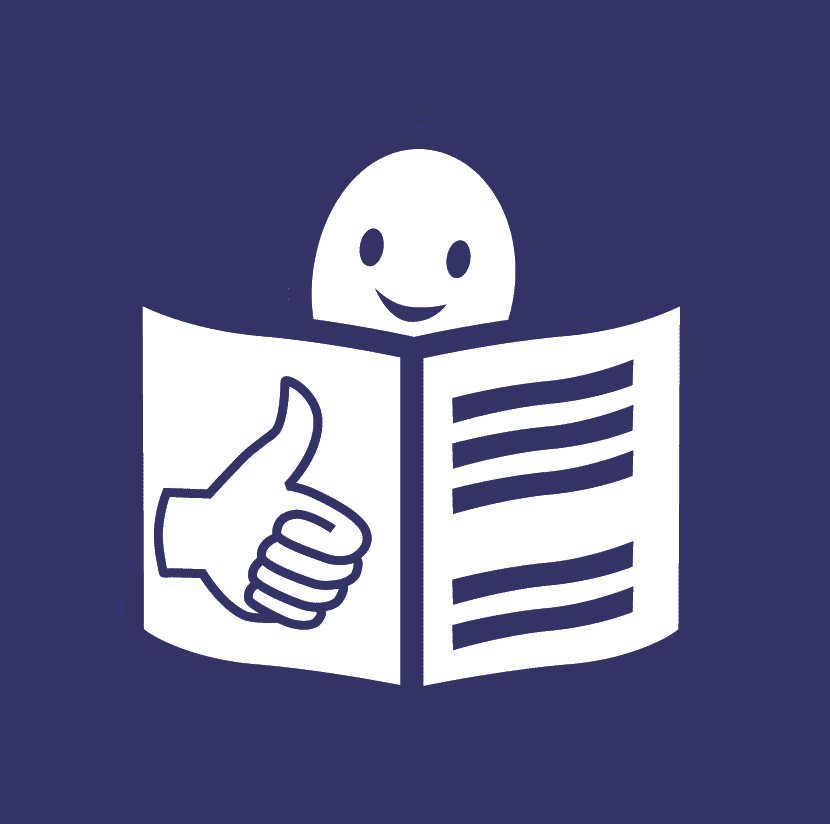 The European Disability Forum	The European Disability Forum is an organisation of people with disabilities in Europe. 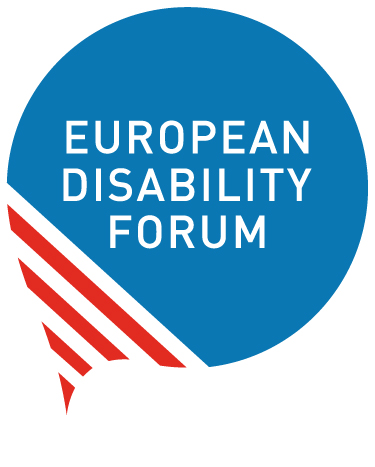 In short, we call it ‘EDF’. EDF works to protect the rights of people with disabilities in Europe. We think that people with disabilities should have same chances in life and take part in the community like everyone else. We also think that people with disabilities should decide about their lives.Nothing should be decided about us without us. The human rights reportEvery year, EDF makes a document that talks about the rights of people with disabilities. It talks about things that are important for them. For example, last year we made a document that talks about the ‘UN Convention on the Rights of Persons with Disabilities’. The UN Convention The UN is a big organisation that works for peace and a better world. The UN made a document that says 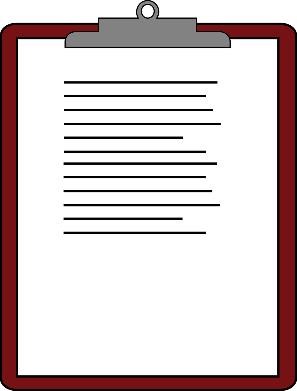 what rights people with disabilities have. 
It also says how countries should protect these rights. This document is called ‘the UN Convention on the Rights of Persons with Disabilities’. In short, we call it ‘the UN Convention’.Many countries have signed the UN Convention. That means that they agreed to do what the UN Convention says. They agreed to make things better for people with disabilities. The Sustainable Development Goals This year, EDF made a document that talks about another important thing for people with disabilities: ‘the Sustainable Development Goals’. Some time ago, countries came together and agreed to work to make the world better. 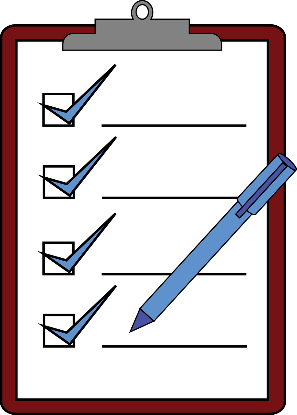 For example, they agreed to protect people who are very poor or left outand make things better for them. They also agreed to try to make peace in the world 
and to protect the planet. They made a plan to make this happen by 2030. To make this plan happen, they set some goals. 
We call these goals ‘the Sustainable Development Goals’.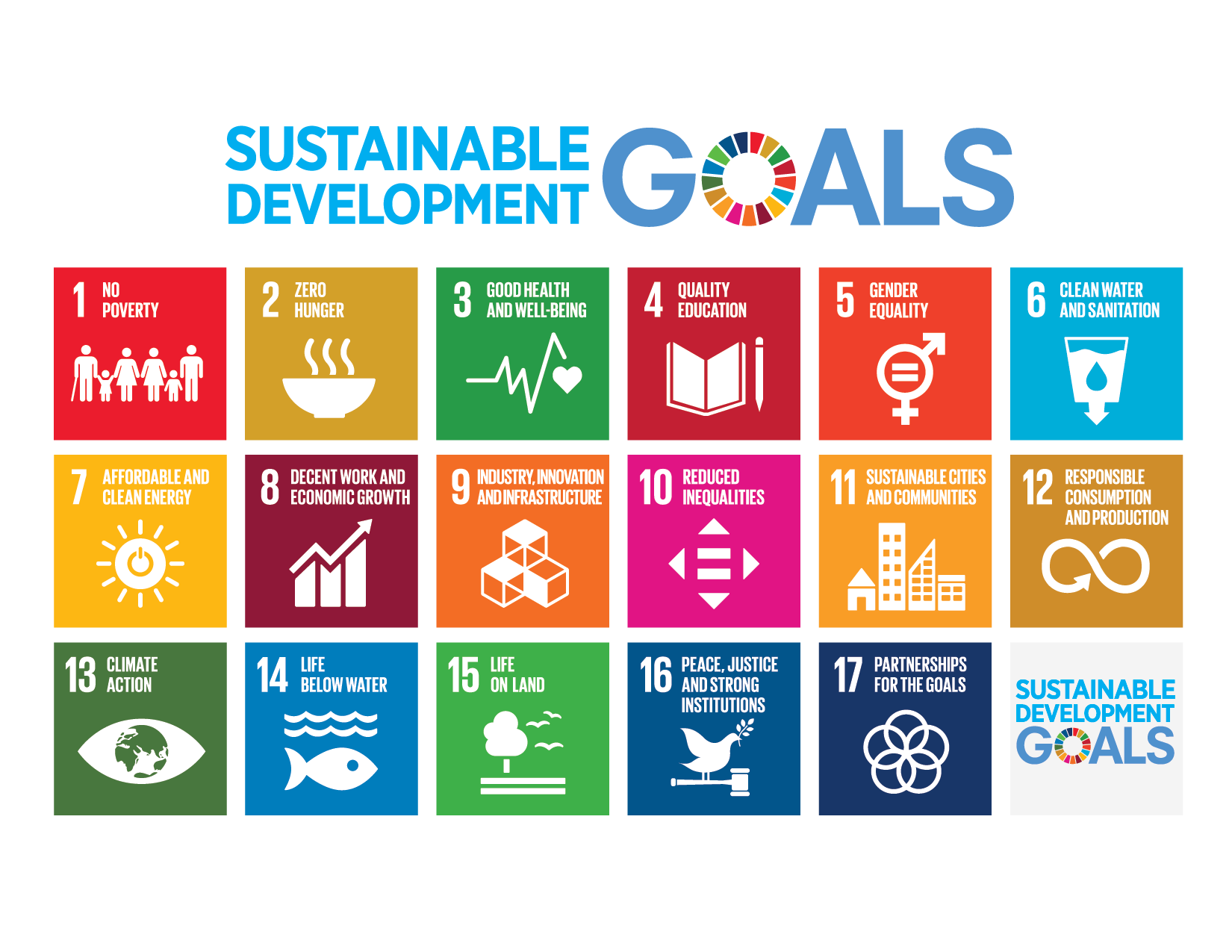 
If countries make these goals,
the world will be a better place for everyone
and no one will be left behind. For example: Less people will be poor, hungry or left out.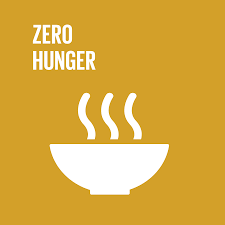 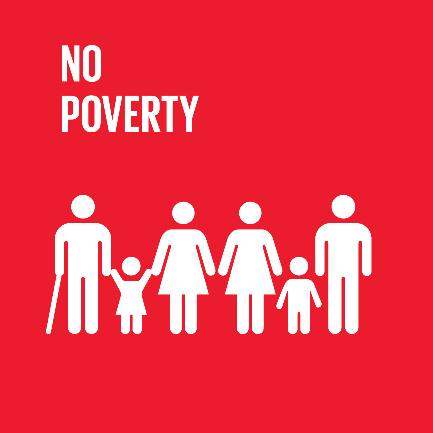 All people will have the chance to go to school and study. 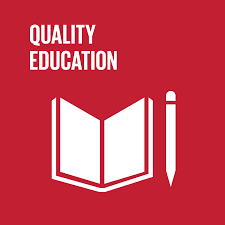 All people will have the chance to work and make their own money.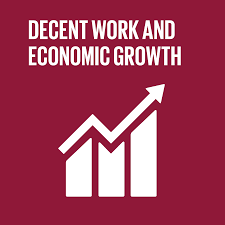 Women will have same chances in life as men. 
They won’t be treated unfairly or badly. 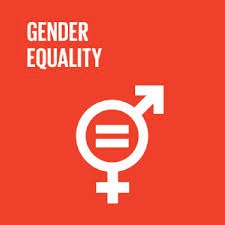 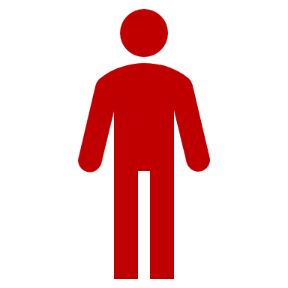 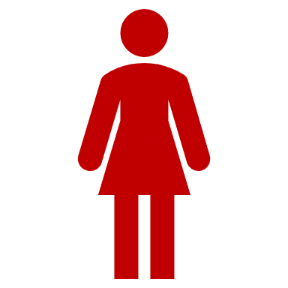 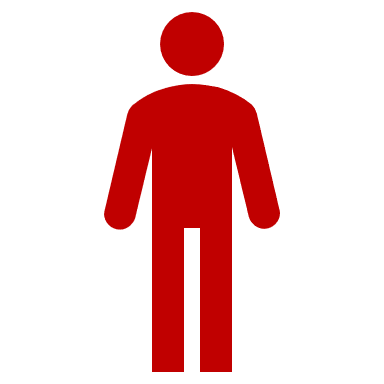 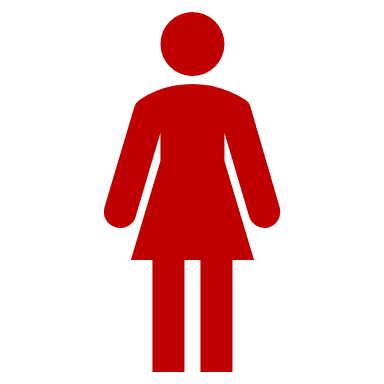 All people will take part in the community 
and live together as equals. 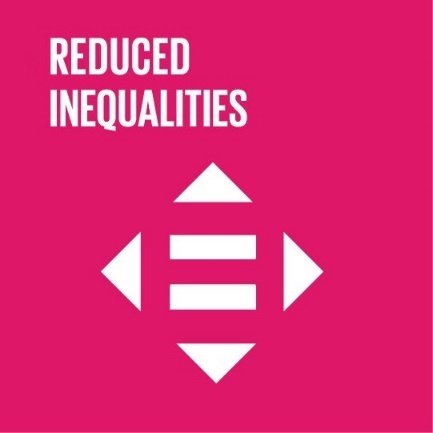 Countries who have agreed to make these goals happen, 
meet every year to talk about how it is going. 
They talk about what they did to make these goals happen. 
They also talk about problems that make it harder for them
to make these goals happen. 
They share their experiences, learn from each other 
and try to solve these problems. 

For example, every year in July, 
there is a big meeting in New York. 
This meeting is called ‘High Level Political Forum’.

All people should have a say Countries should hear what people think about their work  
to make the Sustainable Development Goals happen.
They should listen to all people and make sure
that no one is left behind. The Sustainable Development Goals 
concern people with disabilities too. 
They can make their lives better.
So countries should listen to people with disabilities too. That is why people with disabilities and their organisations 
made a group. All people with disabilities and their organisations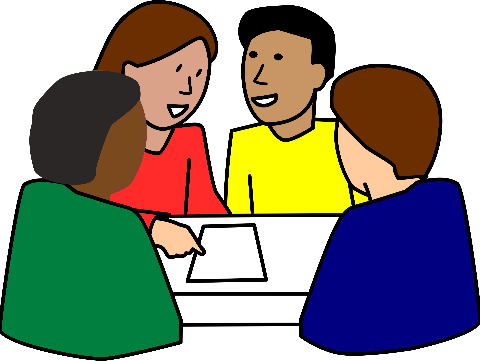 can join this group, if they want to. This group wants to make sure that people with disabilities can take part in the work that countries do 
to make the Sustainable Development Goals happen. The group reminds the countries that the Sustainable Development Goals concern people with disabilities too.So the countries should listen to them and respect their rights. How things are in EuropeThe European Union is a group of 28 countries in Europe. These countries came together to make the lives of people better. 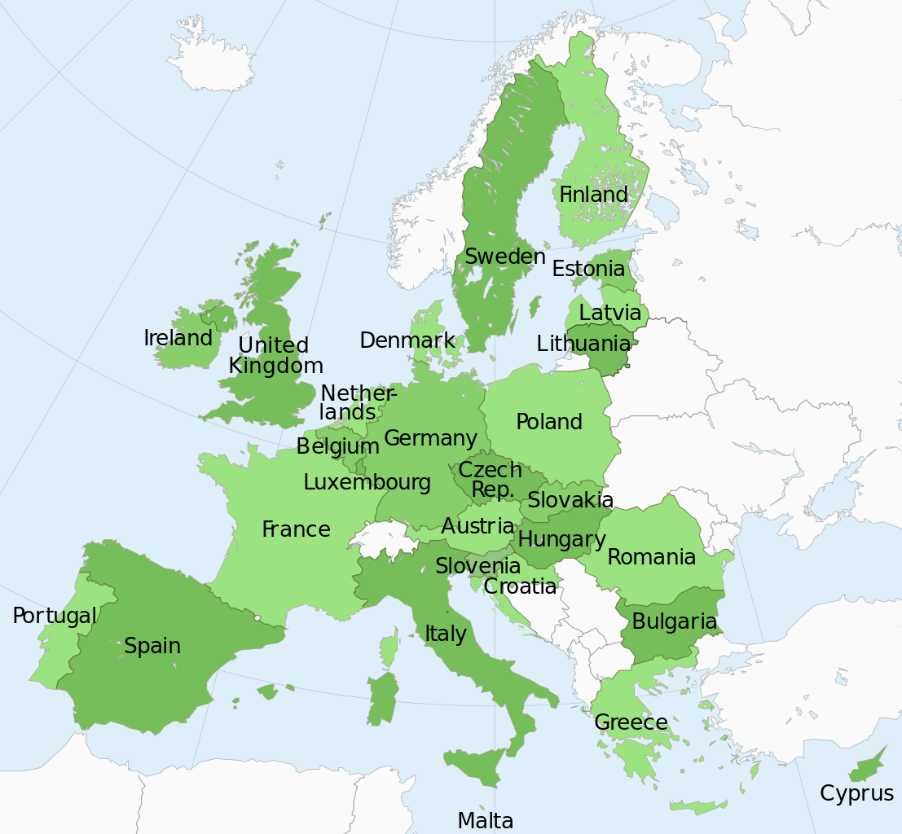 The European Union signed the UN Convention and agreed to protect the rights of people with disabilities.They agreed to make things better for people with disabilities in Europe. The European Union agreed to make the Sustainable Development Goals happen too. Both the UN Convention and the Sustainable Development Goalsare very important for people with disabilities. The UN Convention talks about the rights of people with disabilities. The Sustainable Development Goals talk about the good of all people. Also people with disabilities. What the European Union should doThe European Union and its countries should work together to make the UN Convention and the Sustainable Development Goals happen. Some work should be done by the European Unionand some work should be done by each country that is part of it. EDF thinks that the European Union should do more work to make the Sustainable Development Goals happen. We think that the European Union should make a plan that sayshow they will work to make the Sustainable Development Goals happen. The European Union should also help its countries
to make the Sustainable Development Goals happen in each of them. EDF also thinks that the European Union should make a planthat says how they will work in the next years
to make the UN Convention happen.If the European Union makes the Sustainable Development Goals and the UN Convention happen in Europe, things will be better for people with disabilities and all people. For example:Both the Sustainable Development Goals and the UN Convention say that women are equal to men. 
They should not be treated unfairly or badly 
just because they are women. 

Often women with disabilities are treated badly or unfairly. 
They have a bigger risk to be left out than women without disabilities. This is unfair and should stop.

EDF thinks that the European Union 
should protect women with disabilities and make sure they have same chances in life like everyone else. 
They should not be left out or treated badly
just because they are women or because they have a disability. Both the Sustainable Development Goals and the UN Conventionsay that things should be accessible 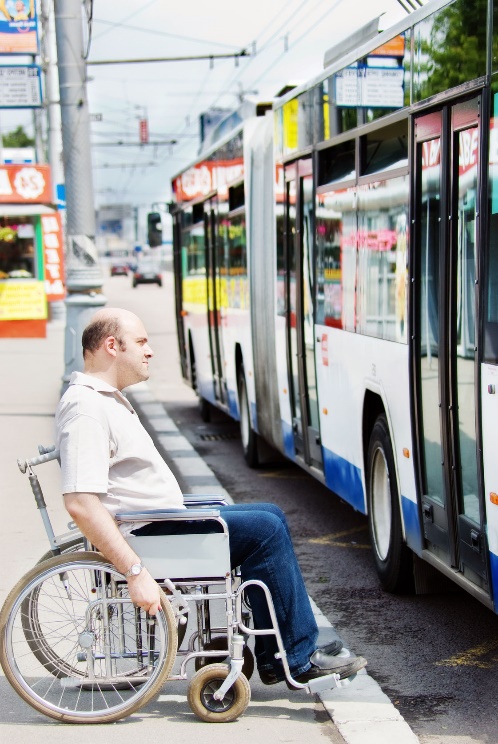 so that all people can use them. 

This is very important for people with disabilities. 
Too many things in Europe are still not accessible for them.For example, often buses and trains are not accessible. So people with disabilities cannot use them to go to work or go meet their family and friends.Or schools are not accessible. 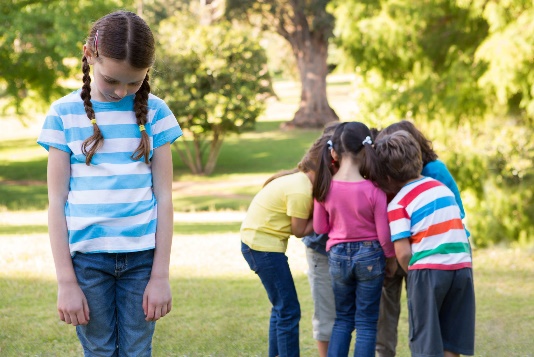 and children with disabilitiescannot go to school with other children. So people with disabilities cannot take part in the community like other people because things are not accessible for them.They are left out and this is unfair. EDF thinks that the European Union should make sure 
that things are accessible for all people. We think that the European Union should make a strong lawto make more things accessible for people with disabilities. This law is called ‘the European Accessibility Act’. Now the European Union is talking about this law and will decide if they will make this law happen in Europe. If this law happens, some things will be better for people with disabilities.Both the Sustainable Development Goals 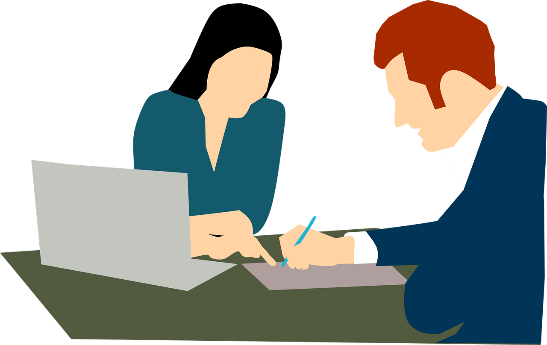 and the UN Convention say that all people should have the chance to get a job.  If they have a job, 
they can make their own money, be independent and make their life as they want. But too many people with disabilities in Europedo not have the chance to get a job. This is because things are not accessible for them. For example, if the bus is not accessible, many people with disabilities cannot take it to go to work. It can also be because other people do not want to work with them. Without a job, people with disabilities do not have moneyto buy the things they need to have a good life. They may be very poor or left out of the community. EDF thinks that the European Union should make surepeople with disabilities have same chances to get a job like other people.To make things better for people with disabilities, it is very important that the European Union knows how many people with disabilities there are in Europe. For example, they should know:How many are women with disabilities?How many are children with disabilities?How many people with disabilities live in care homes?If they know how many people with disabilities there are, 
they will be able to help people with disabilities in a better way. Leave no one behindIt is also very important that the European Union listensto people with disabilities and their organisations. When countries agreed to make the Sustainable Development Goals happen,they promised to leave no one behind. So people with disabilities should not be left behind either. The European Union and all countries should remember thiswhen they work to make the Sustainable Development Goals happen. They should listen to people with disabilities and all peopleand try to do things better for them. They should keep their promise to leave no one behind. 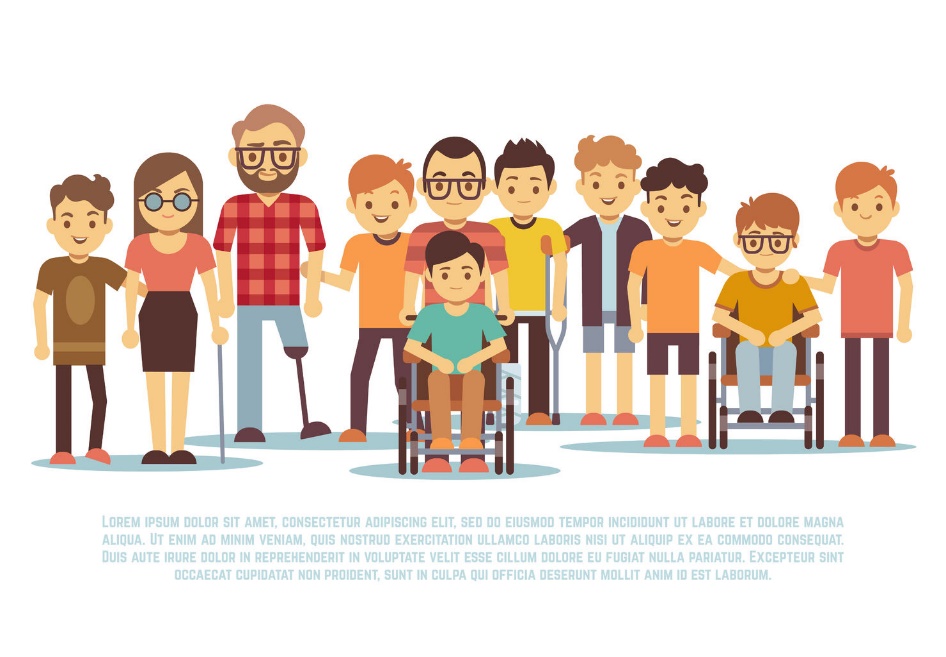 How people with disabilities can helpPeople with disabilities and their organisations can help to make the Sustainable Development Goals 
happen in their countries. For example: They can learn more about the Sustainable Development Goalsand understand why they are important for them.They can share information and learn from each other. 
They can talk to people who make decisions in their countryabout how important the Sustainable Development Goals are for people with disabilities and ask them to make them happen. More informationIf you have questions or if you need more informationplease send us an email at info@edf-feph.org.Also, you can visit our website at www.edf-feph.org.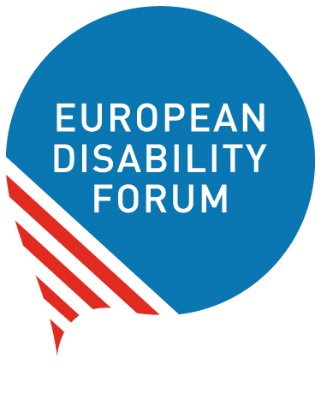 